Australian Capital TerritoryGaming Machine Approval 2019 (No 19)Notifiable instrument NI2019–725made under the Gaming Machine Act 2004, section 69 (Approval of gaming machines and peripheral equipment)1	Name of instrumentThis instrument is the Gaming Machine Approval 2019 (No 19).2	Commencement This instrument commences the day after the date of notification.ApprovalI approve the gaming machine(s) described in the attached Schedule to this instrument.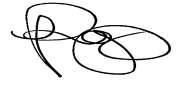 Dale PeggDelegateACT Gambling and Racing Commission29 October 2019For further information please contact the approved supplier.Ainsworth Game Technology LimitedAinsworth Game Technology LimitedSubject: New Multigame Gaming Machine Game Subject: New Multigame Gaming Machine Game Game NameCash Voyage PlatinumSpecification Number44.DG073Application Reference Number44-A1276/S01Ainsworth Game Technology LimitedAinsworth Game Technology LimitedSubject: New Multigame Gaming Machine Game Subject: New Multigame Gaming Machine Game Game NameCash Voyage PlatinumSpecification Number44.DG074Application Reference Number44-A1276/S01Ainsworth Game Technology LimitedAinsworth Game Technology LimitedSubject: New Multi-Game Gaming Machine Game Subject: New Multi-Game Gaming Machine Game Game NameFortune Ox LinkSpecification Number44.HDG17LPJS Specification Number44.YA012Application Reference Number44-A1257/S01Specific Approval ConditionThe above-mentioned game must operate in conjunction with the A560 / A560X StandardLinked Progressive Jackpot System, Specification Number 44.YA012, with the approved‘Fortune Ox Link’ jackpot settings.Specific Approval ConditionThe above-mentioned game must operate in conjunction with the A560 / A560X StandardLinked Progressive Jackpot System, Specification Number 44.YA012, with the approved‘Fortune Ox Link’ jackpot settings.Ainsworth Game Technology LimitedAinsworth Game Technology LimitedSubject: New Multi-Game Gaming Machine Game Subject: New Multi-Game Gaming Machine Game Game NameFortune Ox LinkSpecification Number44.HDG18LPJS Specification Number44.YA012Application Reference Number44-A1257/S01Specific Approval ConditionThe above-mentioned game must operate in conjunction with the A560 / A560X StandardLinked Progressive Jackpot System, Specification Number 44.YA012, with the approved‘Fortune Ox Link’ jackpot settings.Specific Approval ConditionThe above-mentioned game must operate in conjunction with the A560 / A560X StandardLinked Progressive Jackpot System, Specification Number 44.YA012, with the approved‘Fortune Ox Link’ jackpot settings.Ainsworth Game Technology LimitedAinsworth Game Technology LimitedGame NameKrakatoaSpecification Number44.DG070Application Reference Number44-A1271/S01Ainsworth Game Technology LimitedAinsworth Game Technology LimitedSubject: Updated Standard Linked Multi-Game Gaming Machine Game SoftwareSubject: Updated Standard Linked Multi-Game Gaming Machine Game SoftwareGame NameLegends of Giza Link (1 Link + 1 iSAP)Specification Number44.HDG13LPJS Specification Number44.YA007 / 44.YA010Application Reference Number44-A1273/S01Specific Approval ConditionThe above-mentioned Standard Linked Progressive Game must operate in conjunctionWith the A560X Standard Linked Progressive Jackpot System, Specification Number44.YA010 or the A560 Standard Linked Progressive Jackpot System, Specification Number44.YA007 with the approved ‘Electric Cash Jackpots’ jackpot settings.Specific Approval ConditionThe above-mentioned Standard Linked Progressive Game must operate in conjunctionWith the A560X Standard Linked Progressive Jackpot System, Specification Number44.YA010 or the A560 Standard Linked Progressive Jackpot System, Specification Number44.YA007 with the approved ‘Electric Cash Jackpots’ jackpot settings.Ainsworth Game Technology LimitedAinsworth Game Technology LimitedSubject: Multigame Gaming Machine Game Software UpdateSubject: Multigame Gaming Machine Game Software UpdateGame NameSouth of the BorderSpecification Number44.DG055Application Reference Number44-A1267/S01Ainsworth Game Technology LimitedAinsworth Game Technology LimitedSubject: Updated Multi-Game Gaming Machine Game Subject: Updated Multi-Game Gaming Machine Game Game NameSweet ChilliSpecification Number44.DG063Application Reference Number44-A1279/S01Ainsworth Game Technology LimitedAinsworth Game Technology LimitedSubject: Updated Multi-Game Gaming Machine Game Subject: Updated Multi-Game Gaming Machine Game Game NameSweet ChilliSpecification Number44.DG064Application Reference Number44-A1279/S01Ainsworth Game Technology LimitedAinsworth Game Technology LimitedSubject: Updated Standard Linked Multi-Game Gaming Machine Game SoftwareSubject: Updated Standard Linked Multi-Game Gaming Machine Game SoftwareGame NameSweet Chilli Link (1 Link + 1 iSAP)Specification Number44.HDG12LPJS Specification Number44.YA007 / 44.YA010Application Reference Number44-A1274/S01Specific Approval ConditionThe above-mentioned Standard Linked Progressive Game must operate in conjunctionWith the A560X Standard Linked Progressive Jackpot System, Specification Number44.YA010 or the A560 Standard Linked Progressive Jackpot System, Specification Number44.YA007 with the approved ‘Electric Cash Jackpots’ jackpot settings.Specific Approval ConditionThe above-mentioned Standard Linked Progressive Game must operate in conjunctionWith the A560X Standard Linked Progressive Jackpot System, Specification Number44.YA010 or the A560 Standard Linked Progressive Jackpot System, Specification Number44.YA007 with the approved ‘Electric Cash Jackpots’ jackpot settings.Ainsworth Game Technology LimitedAinsworth Game Technology LimitedSubject: New Multi-Game Gaming Machine Game Subject: New Multi-Game Gaming Machine Game Game NameWild Nights PlatinumSpecification Number44.DG071Application Reference Number44-A1275/S01Ainsworth Game Technology LimitedAinsworth Game Technology LimitedSubject: New Multi-Game Gaming Machine Game Subject: New Multi-Game Gaming Machine Game Game NameWild Nights PlatinumSpecification Number44.DG072Application Reference Number44-A1275/S01